Complete.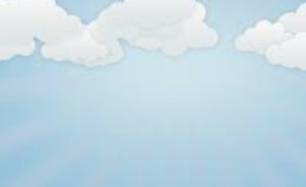 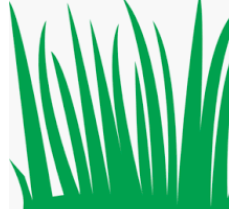 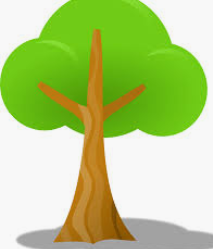        s ______________                           g______________                 t____________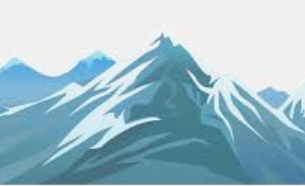 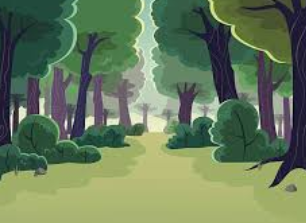 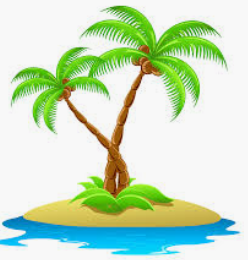 m ______________                              f______________                 i______________2) Circle the correct answer.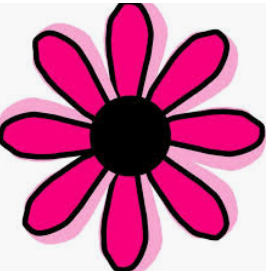 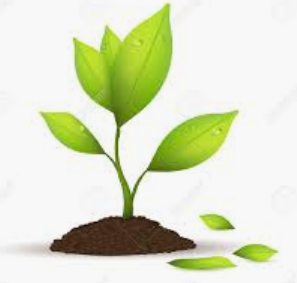 a. It's a flower / grass.                 			 b. It's a plant/ tree.        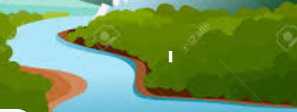 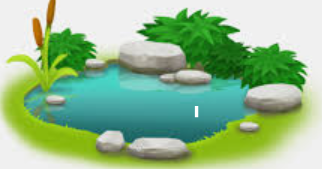    c. It's a sea/ river.                                                         d. It's a lake/ ocean.Answer keysky; grass; tree; mountain; forest; island.Flower; plant; river; lake.Name: ____________________________    Surname: ____________________________    Nber: ____   Grade/Class: _____Name: ____________________________    Surname: ____________________________    Nber: ____   Grade/Class: _____Name: ____________________________    Surname: ____________________________    Nber: ____   Grade/Class: _____Assessment: _____________________________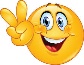 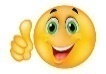 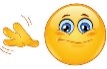 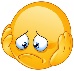 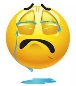 Date: ___________________________________________________    Date: ___________________________________________________    Assessment: _____________________________Teacher’s signature:___________________________Parent’s signature:___________________________